Beste ouderAls ouder kies je bij de (her)inschrijving voor het gebruik van een laptop van de school of een recent aangekochte eigen laptop.JE KIEST VOOR EEN LAPTOP VAN DE SCHOOLJe betaalt een waarborg van 50 euro en een servicekost van 50 euro. Op pagina 2 vindt u een verzoek om 100 euro over te schrijven. De waarborg wordt op de laatste rekening in juni verrekend.NieuwDe laptop van de school wordt opgehaald op 31 augustus 2023.9.30 uur 	2de jaar10.00 uur	3de jaar10.30 uur	4de jaar11.00 uur	5de jaar11.30 uur	6de en 7de jaarBetaalmogelijkhedenDoe de overschrijving voor 27 augustus 2023 ( zie gegevens op pagina 2)Betaal ter plaatse met payconiqBetaal ter plaatse met cash geldAfspraken De school zorgt voor een toestel dat geschikt is voor de opleiding van de leerling.De school zorgt ervoor dat het toestel bij aanvang van het schooljaar gebruiksklaar is.Deze laptop wordt in bruikleen gegeven aan de leerling. Het is niet de bedoeling dat het toestel ook door anderen wordt gebruikt. Het toestel wordt elke dag mee naar huis genomen. Zo kan schoolwerk ook thuis zonder problemen gemaakt worden. De laptop wordt tijdens het schooljaar dus niet op school bewaard.Op het einde van het schooljaar wordt de computer ingeleverd en nagekeken. Bij schade wordt de waarborg ingehoudenBij schade in de loop van het schooljaar wordt de waarborg ingehouden en wordt de waarborg terug aangevuld.Op het einde van het schooljaar is de laptop bovendien in dezelfde staat als bij ontvangst in september. Dit wil o.a. ook zeggen dat personaliseren van het toestel met stickers of andere merktekens niet is toegestaan.Indien er problemen zijn met het toestel, kan de leerling op school terecht bij de laptopbalie. Daar wordt in eerste instantie geprobeerd het probleem snel op te lossen. Lukt dat niet, dan krijgt de leerling een vervanglaptop mee in afwachting van de herstelling.De school voorziet en installeert vooraf de nodige software op het toestel. Dat is handig voor leerling en leerkracht. Het is niet de bedoeling dat de leerling zelf software installeert zonder uitdrukkelijke toestemming.We voorzien ook de nodige software-updates. Zo werkt iedereen steeds met dezelfde versie. Er is geen hoofdtelefoon of muis voorzien. Je zorgt zelf voor een hoofdtelefoon/oortjes om individueel te kunnen werken in de klas. JE KIEST VOOR EEN EIGEN TOESTELDe laptop voldoet aan de minimumvereisten door de school opgesteld. Je zorgt voor een hoofdtelefoon/oortjes om individueel te kunnen werken in de klas. Je betaalt geen waarborg en servicekosten aan de school. Je bent als leerling/ouder verantwoordelijk voor het vervangen van het toestel binnen de 48 uur bij een defect of beschadiging.  Indien tijdens het schooljaar blijkt dat de leerling niet over een betrouwbaar en/of geschikt toestel beschikt, zullen wij vragen om over te stappen op een toestel van de school. Meer info kan u ook terugvinden op de website (https://www.sintcordula.be/html/Laptop.html) van de school.K. van Bakel – I. De WachterDirectieteam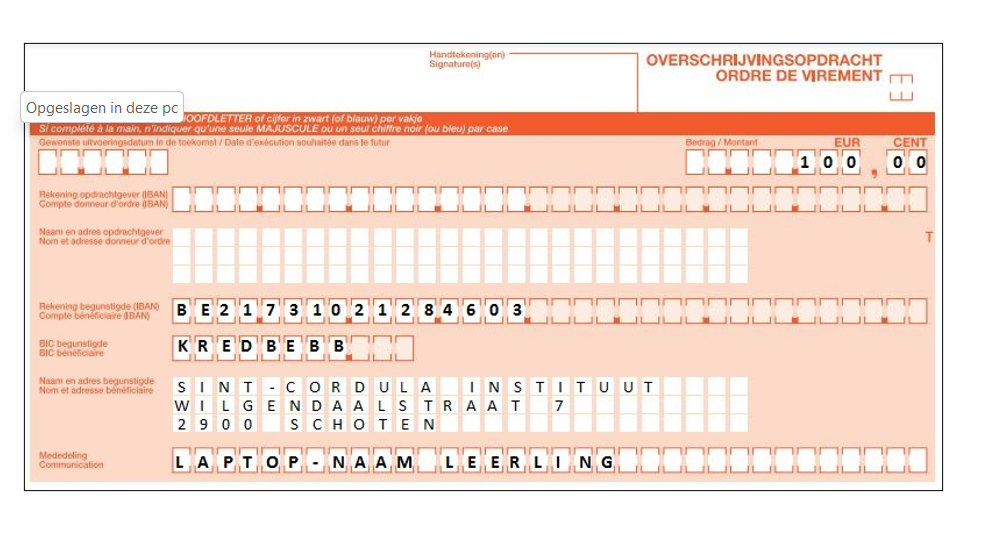 